1. Melléklet: Képek az elkészítés folyamatáról (1–8.)1. kép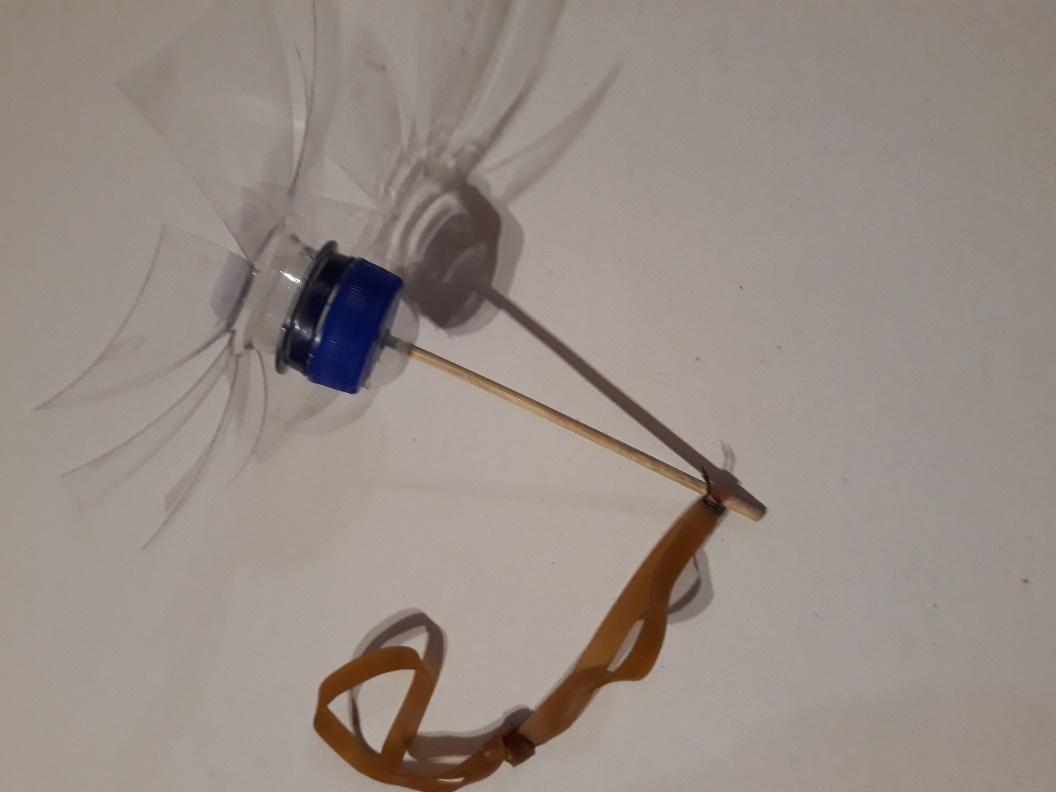 2. kép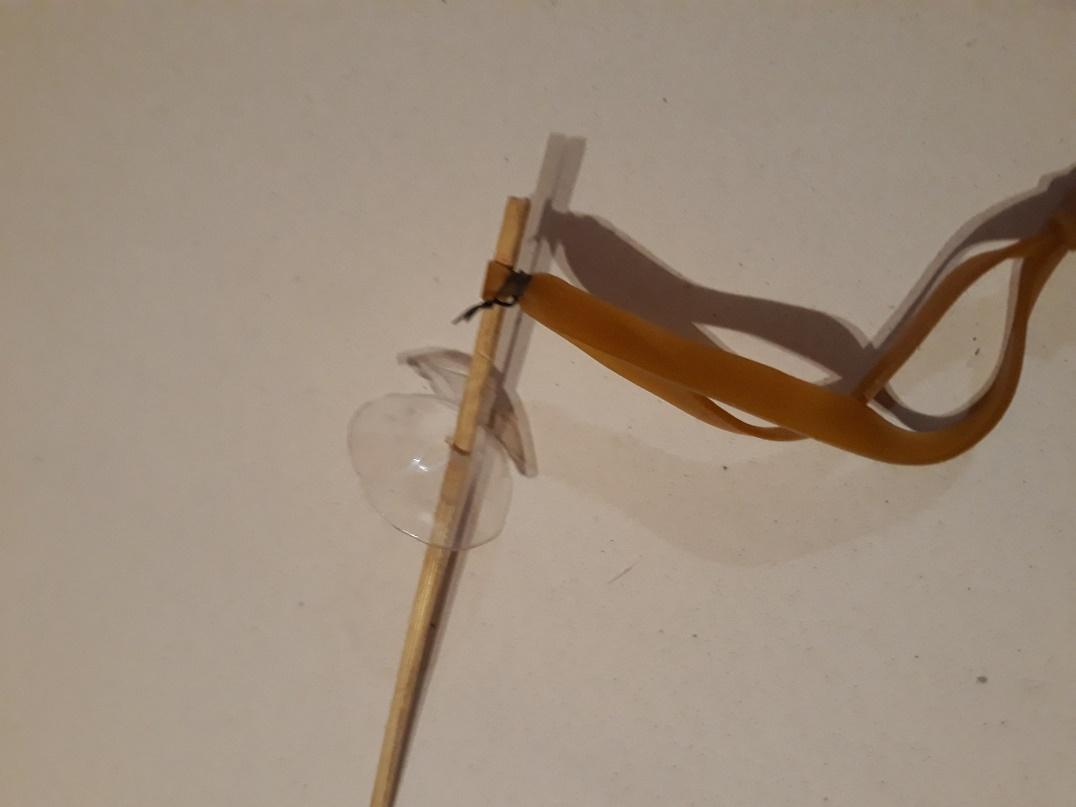 3. kép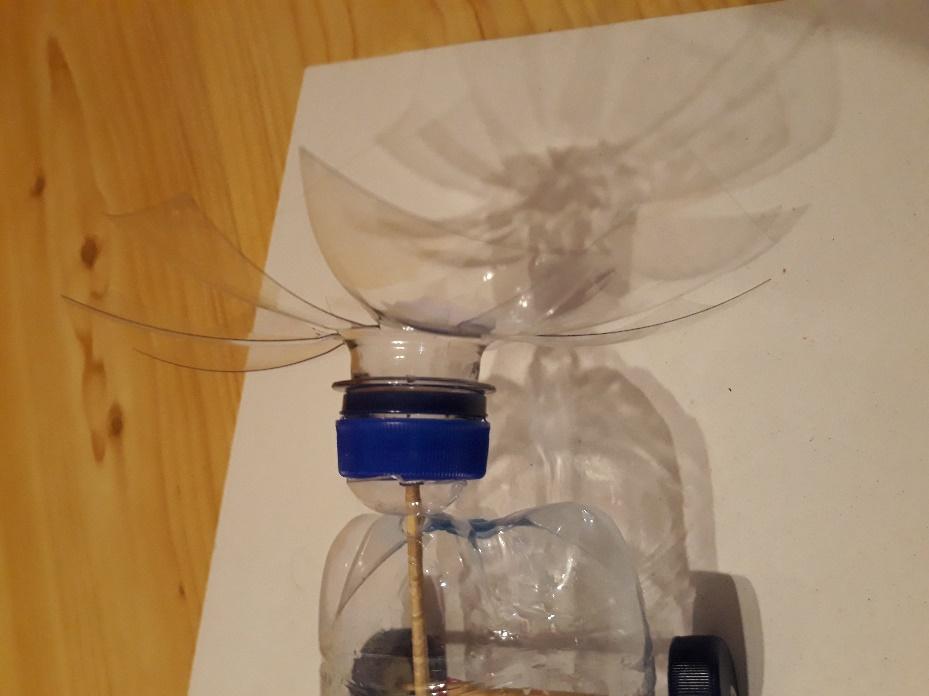 4. kép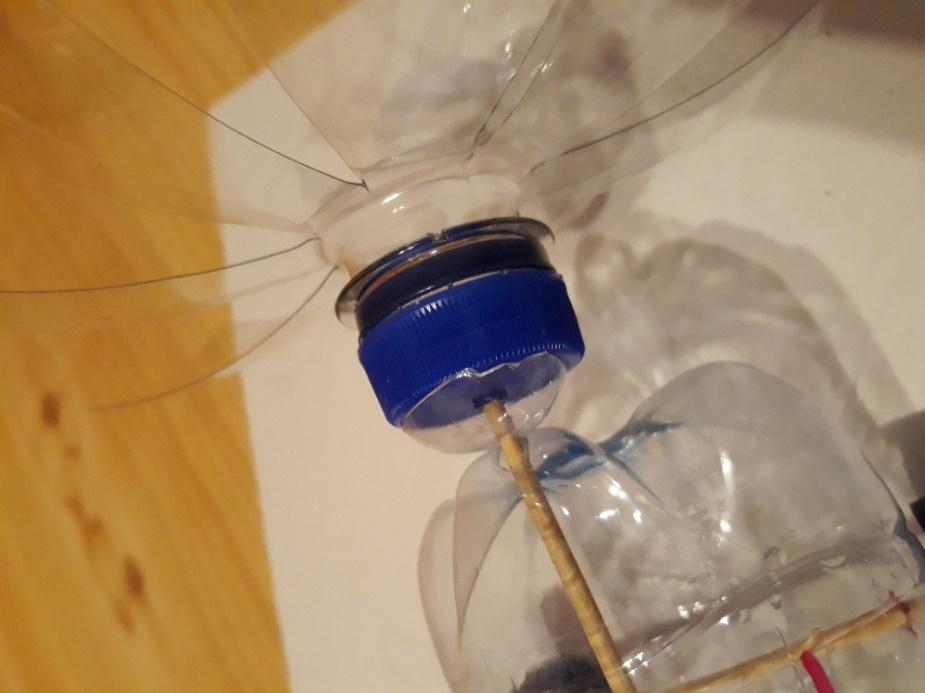 5. kép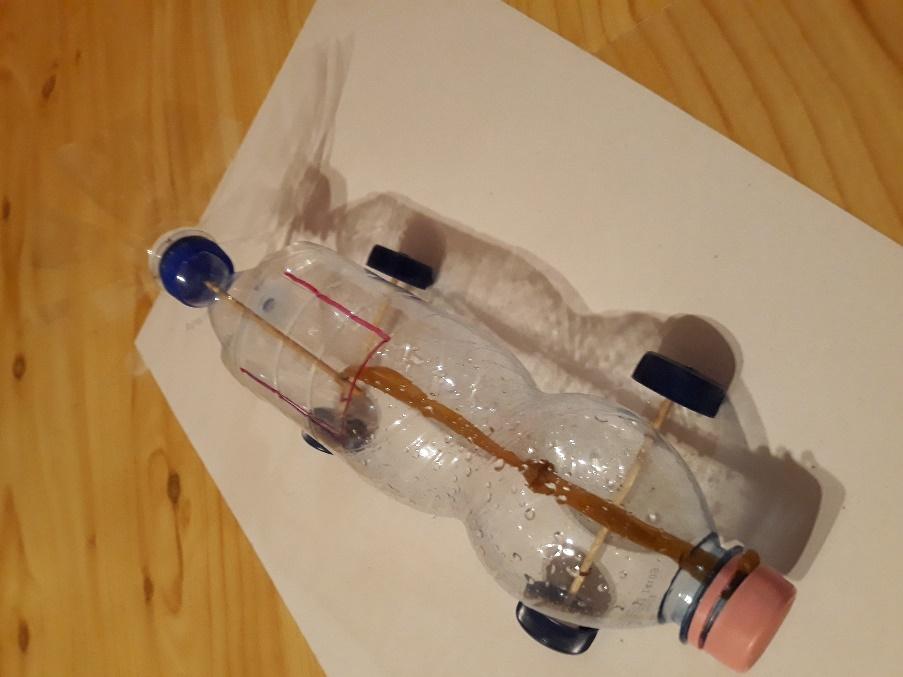 6. kép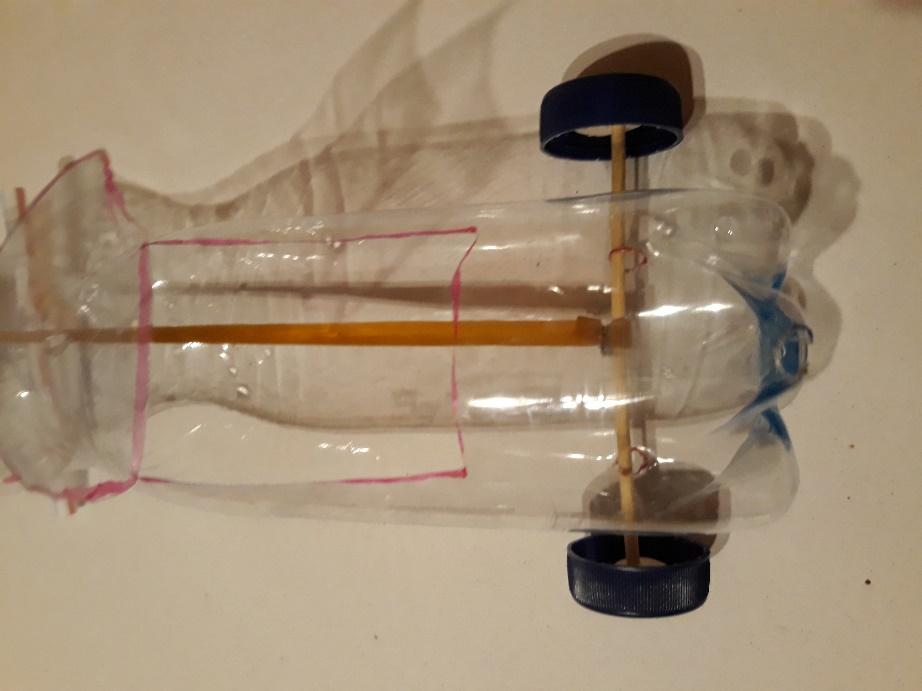 7. kép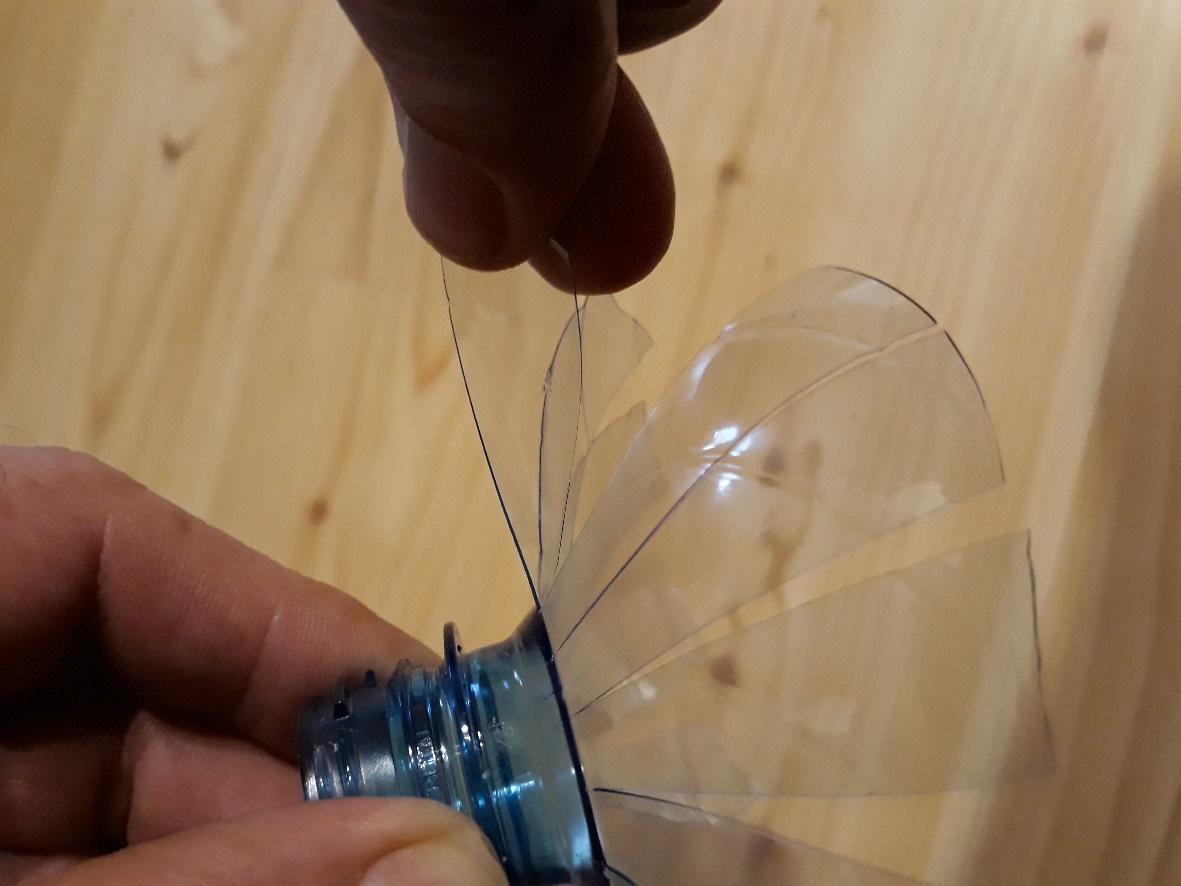 8. kép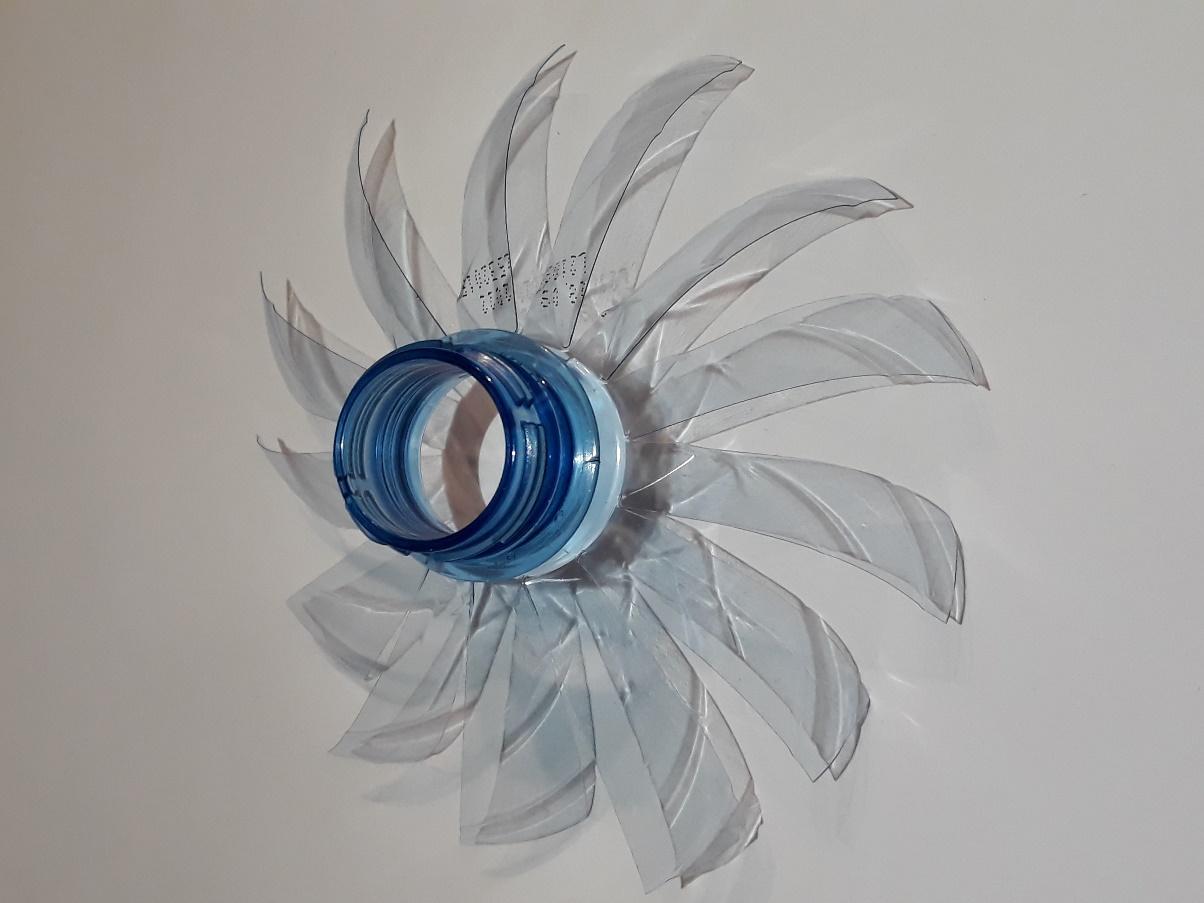 Forrás: Saját felvételek